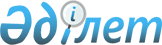 Республикалық меншіктің кейбір мәселелері туралыҚазақстан Республикасы Үкіметінің 2018 жылғы 7 желтоқсандағы № 813 қаулысы.
      "Мемлекеттік мүлік туралы" 2011 жылғы 1 наурыздағы Қазақстан Республикасы Заңының 114-бабының 1-тармағына сәйкес Қазақстан Республикасының Үкіметі ҚАУЛЫ ЕТЕДІ:
      1. "Қазақстан Республикасы Ақпарат және коммуникациялар министрлігі" мемлекеттік мекемесінің теңгерімінен заңнамада белгіленген тәртіппен: 
      1) осы қаулыға 1-қосымшаға сәйкес республикалық мүлік "Хабар" агенттігі" акционерлік қоғамының акцияларын төлеуге;
      2) осы қаулыға 2-қосымшаға сәйкес республикалық мүлік "Қазақстан" республикалық телерадиокорпорациясы" акционерлік қоғамының акцияларын төлеуге;
      3) осы қаулыға 3-қосымшаға сәйкес республикалық мүлік "Зерде" ұлттық инфокоммуникациялық холдингі" акционерлік қоғамының акцияларын төлеуге берілсін.
      2. Қазақстан Республикасы Қаржы министрлігінің Мемлекеттік мүлік және жекешелендіру комитеті Қазақстан Республикасы Ақпарат және коммуникациялар министрлігімен бірлесіп, заңнамада белгіленген тәртіппен осы қаулыдан туындайтын шараларды қабылдасын.
      3. Осы қаулы қол қойылған күнінен бастап қолданысқа енгізіледі. Республикалық меншіктен "Хабар" агенттігі" акционерлік қоғамының акцияларын төлеуге берілетін мүліктің атауы Республикалық меншіктен "Қазақстан" республикалық телерадиокорпорациясы" акционерлік қоғамының акцияларын төлеуге берілетін мүліктің атауы Республикалық меншіктен "Зерде" ұлттық инфокоммуникациялық холдингі" акционерлік қоғамының акцияларын төлеуге берілетін мүліктің атауы
      кестенің жалғасы
					© 2012. Қазақстан Республикасы Әділет министрлігінің «Қазақстан Республикасының Заңнама және құқықтық ақпарат институты» ШЖҚ РМК
				
      Қазақстан Республикасының

      Премьер-Министрі

Б. Сағынтаев
Қазақстан Республикасы
Үкіметінің
2018  жылғы 7 желтоқсандағы
№ 813 қаулысына
1-қосымша
Р/с №
Мүліктің атауы
Мекенжайы
Алаңы

(ш.м.)
Кадастрлық нөмірі
1
Пәтер
Атырау қаласы, Нұрсая шағын ауданы, 70-үй, 29-пәтер
56,4
04:066:002:1973:1:29Қазақстан Республикасы
Үкіметінің
2018  жылғы 7 желтоқсандағы
№ 813 қаулысына
2-қосымша
Р/с
№
Мүліктің атауы
Мекенжайы
Алаңы

(ш.м.)
Кадастрлық нөмірі
1
Пәтер
Атырау қаласы, Нұрсая шағын ауданы, 65-үй, 49-пәтер
63,8
04:066:002:1983:1:49Қазақстан Республикасы
Үкіметінің
2018  жылғы 7 желтоқсандағы
№ 813 қаулысына
3-қосымша
Р/с № 
Мүліктің атауы
Түгендеу нөмірі
1
2
3
1.
Көп функциялы құрылғы
236006802345
2.
"Delta" 68794LC жүйелік блогы
236006802346
3.
Логиком АҚ шлюзі
236006802347
4.
Samsung LS22C300BS/KZ мониторы
236006802348
5.
Орындық
237003010939
6.
Прометсейф жанбайтын металл сейфі
237003010940
7.
Бір тумбалы үстел 
237003010941
8.
Орындық
237003010942
9.
Орындық 
237003010943
10.
Телефон аппараты 
237003010944
11.
Тумба
237003010945
12.
Құлыпталатын үш сөресі бар металл архив шкафы 
237003010946
13.
Samsung LS22C300BS/KZ мониторы
236006802380
14.
"Delta" 68794LC жүйелік блогы
236006802381
15.
Логиком АҚ шлюзі
236006802382
16.
Көп функциялы құрылғы
236008800912
17.
Телефон аппараты 
236009601307
18.
Орындық
237003011021
19.
Прометсейф жанбайтын металл сейфі
237003011022
20.
Жұмыс кеңсе үстелі
237003011023
21.
Жұмыс кеңсе үстелі
237003011024
22.
Орындық 
237003011025
23.
Орындық 
237003011026
24.
Құжаттарға арналған шкаф
237003011027
25.
Киімге арналған шкаф
237003011028
26.
Құлыпталатын үш сөресі бар металл архив шкафы
237003011029
27.
ADSL модемі
236006802390
28.
Samsung LS22C300BS/KZ мониторы
236006802391
29.
"Delta" 68794LC жүйелік блогы
236006802392
30.
Логиком АҚ шлюзі
236006802393
31.
Көп функциялы құрылғы
236008800916
32.
Телефон аппараты  
236009601312
33.
"Сейф-Сити" кеңсеге арналған креслосы
237003011051
34.
Прометсейф жанбайтын металл сейфі
237003011052
35.
Жұмыс кеңсе үстелі
237003011053
36.
"Сейф-Сити" орындығы
237003011054
37.
Құлыпталатын үш сөресі бар металл мұрағат шкафы
237003011055
38.
Samsung LS22C300BS/KZ мониторы
236006802350
39.
Логиком АҚ шлюзі
236006802351
40.
Жүйелік блок (HPGV901EA) (23)
236006802352
41.
Монитор 18.5 (Логиком)
236006802353
42.
"Delta" 68794LC жүйелік блогы
236006802354
43.
Көп функциялы құрылғы
236006802355
44.
Жұмыс кеңсе үстелі
237003010955
45.
Жұмыс кеңсе үстелі
237003010956
46.
Кеңсе креслосы
237003010957
47.
Айналмалы кресло 
237003010958
48.
Құжаттарға арналған шкаф
237003010959
49.
Айналмалы  кеңсе креслосы, гобелен
237003010960
50.
Темір депозитарлық шкаф
237003010961
51.
Гардероб шкафы
237003010962
52.
Орындық 
237003010963
53.
Орындық 
237003010964
54.
Прометсейф жанбайтын металл сейфі
237003010965
55.
Телефон аппараты  
237003010966
56.
Delta 73315LC жүйелік блогы
236006802310
57.
22М45D-B 21.5 TN LG Black мониторы
236006802311
58.
Лазерлік принтер (05)
236006802312
59.
Монитор (А9Р21АА) LCD Advantage HP
236006802313
60.
Монитор (А9Р21АА) LCD Advantage HP
236006802314
61.
"Delta" 68798LC жүйелік блогы
236006802315
62.
22М45D-B 21.5 TN LG Black мониторы
236006802316
63.
"Delta" 68794LC жүйелік блогы
236006802317
64.
Монитор (Логиком 15)
236006802318
65.
"Delta" 68798LC жүйелік блогы
236006802319
66.
HP LaserJet Enterprise 500MFP M525f (CF117A) принтері көп функциялы құрылғысы
236006802320
67.
Samsung LS22C300BS/KZ мониторы
236006802321
68.
"Delta" 68794LC жүйелік блогы
236006802322
69.
Samsung LS22C300BS/KZ мониторы
236006802323
70.
"Delta" 68794LC жүйелік блогы
236006802324
71.
"Delta" 73315LC жүйелік блогы
236006802325
72.
22М45D-B 21.5 TN LG Black мониторы
236006802326
73.
(А9Р21АА) LCD Advantage HP мониторы
236006802327
74.
"Delta" 68798LC жүйелік блогы
236006802328
75.
(А9Р21АА) LCD Advantage HP мониторы
236006802329
76.
"Delta" 68798LC жүйелік блогы
236006802330
77.
HP P3300 MTi32100 500G жұмыс станциясы
236006802331
78.
Samsung LS22C300BS/KZ мониторы
236006802332
79.
"Delta" 68794LC жүйелік блогы
236006802333
80.
(А9Р21АА) LCD Advantage HP мониторы
236006802334
81.
"Delta" 68798LC жүйелік блогы
236006802335
82.
Монитор (Логиком 15)
236006802336
83.
Samsung LS22C300BS/KZ мониторы
236006802337
84.
"Delta" 68794LC жүйелік блогы
236006802338
85.
17 Samsung мониторы (15)
236006802339
86.
Жүйелік блок (HPGV901EA) (13)
236006802340
87.
"Delta" 68794LC жүйелік блогы
236006802341
88.
Samsung LS22C300BS/KZ мониторы
236006802342
89.
"Delta" 73315LC жүйелік блогы
236006802343
90.
22М45D-B 21.5 TN LG Black мониторы
236006802344
91.
"BEREN" бағдарламалық қамтылымы
271101800754
92.
Visual Paradigm for UML 11.0 Enterprise Edition бағдарламалық қамтылымы лицензиясымен қоса
271101800755
93.
"NCALayer" бағдарламалық қамтылымы
271101800756
94.
"ezSigner" ЭЕМ-ге арналған бағдарлама
271101800757
95.
"Delta" 68794LC жүйелік блогы
236006802356
96.
Логиком АҚ шлюзі
236006802357
97.
Samsung LS22C300BS/KZ мониторы
236006802358
98.
Көп функциялы құрылғы
236008800906
99.
Жұмыс кеңсе үстелі
237003010967
100.
Орындық
237003010968
101.
Магниттік ілгегі бар 3 сөрелі темір шкаф
237003010969
102.
Айналмалы  кеңсе креслосы, ZETA TRADE гобелені
237003010970
103.
Прометсейф жанбайтын металл сейфі
237003010971
104.
Үстел
237003010972
105.
Орындық 
237003010973
106.
Телефон аппараты 
237003010974
107.
Коммутатор
236006802359
108.
Лазерлік принтер (02)
236006802360
109.
Көп функциялы құрылғы
236006802361
110.
Samsung LS22C300BS/KZ мониторы
236006802362
111.
"Delta" 68794LC жүйелік блогы
236006802363
112.
Логиком АҚ шлюзі
236006802364
113.
Тумба
237003010975
114.
Кеңсеге арналған кресло
237003010976
115.
Прометсейф жанбайтын металл сейфі
237003010977
116.
Үстел
237003010978
117.
Орындық 
237003010979
118.
Орындық 
237003010980
119.
Орындық
237003010981
120.
Телефон аппараты  
237003010982
121.
Шкаф
237003010983
122.
АМ 1891 Safe kz металл шкафы
237003010984
123.
D-Link DSL-2640U/B сымсыз қолжетімділік нүктесі
236004004188
124.
Samsung LS22C300BS/KZ мониторы
236006802368
125.
"Delta" 68794LC жүйелік блогы
236006802369
126.
Логиком АҚ шлюзі
236006802370
127.
Көп функциялы құрылғы
236008800908
128.
Телефон аппараты 
236009601302
129.
Айналмалы кресло 
237003010990
130.
Тумба
237003010991
131.
Кеңсеге арналған кресло
237003010992
132.
Прометсейф жанбайтын металл сейфі
237003010993
133.
Кеңсеге арналған кресло
237003010994
134.
Орындық
237003010995
135.
Құжаттарға арналған шкаф
237003010996
136.
Киімге арналған шкаф
237003010997
137.
D-Link DSL-2640U/B сымсыз қолжетімділік нүктесі
236004004189
138.
Samsung LS22C300BS/KZ мониторы
236006802371
139.
"Delta" 68794LC жүйелік блогы
236006802372
140.
Логиком АҚ шлюзі
236006802373
141.
Көп функциялы құрылғы
236008800909
142.
Телефон аппараты 
236009601303
143.
Телефон аппараты 
236009601304
144.
Темір депозитарлық шкаф
237003010998
145.
Кеңсеге арналған креслосы
237003010999
146.
Прометсейф жанбайтын металл сейфі
237003011000
147.
Жұмыс кеңсе үстелі
237003011001
148.
Орындық
237003011002
149.
Құжаттарға арналған KALLISTO шкафы
237003011003
150.
Киімге арналған шкаф
237003011004
151.
Samsung LS22C300BS/KZ мониторы
236006802374
152.
"Delta" 68794LC жүйелік блогы
236006802375
153.
Логиком АҚ шлюзі
236006802376
154.
Көп функциялы құрылғы
236008800910
155.
Телефон аппараты  
236009601305
156.
Айналмалы кресло 
237003011005
157.
Магниттік ілгіші бар 3 сөрелі темір шкаф
237003011006
158.
Прометсейф жанбайтын металл сейфі
237003011007
159.
Бір тумбалы үстел 
237003011008
160.
Бір тумбалы жұмыс үстелі
237003011009
161.
Бір тумбалы жұмыс үстелі 
237003011010
162.
Орындық 
237003011011
163.
Телефон аппараты 
237003011012
164.
Құжаттарға арналған шкаф 2000*800*500
237003011013
165.
Киімге арналған шкаф 
237003011014
166.
Samsung LS22C300BS/KZ мониторы
236006802377
167.
"Delta" 68794LC жүйелік блогы
236006802378
168.
Логиком АҚ шлюзі
236006802379
169.
Көп функциялы құрылғы
236008800911
170.
Телефон аппараты 
236009601306
171.
Айналмалы кресло 
237003011015
172.
Айналмалы  кеңсе креслосы, ZETA TRADE гобелені
237003011016
173.
Прометсейф жанбайтын металл сейфі
237003011017
174.
Үстел 
237003011018
175.
Орындық 
237003011019
176.
Құлыпталатын үш сөрелі металл мұрағат шкафы
237003011020
177.
Samsung LS22C300BS/KZ мониторы
236006802383
178.
"Delta" 68794LC жүйелік блогы
236006802384
179.
Логиком АҚ шлюзі
236006802385
180.
Көп функциялы құрылғы
236008800913
181.
Телефон аппараты 
236009601308
182.
Магниттік ілгіші бар 3 сөрелі темір шкафы
237003011030
183.
Айналмалы  кеңсе креслосы, ZETA TRADE гобелені
237003011031
184.
Прометсейф жанбайтын металл сейфі
237003011032
185.
Жұмыс кеңсе үстелі
237003011033
186.
Орындық 
237003011034
187.
Металл аяқтары бар гобел. орындық
237003011035
188.
Тумба
237003011036
189.
Құжаттарға арналған шкаф
237003011037
190.
Киімге арналған шкаф
237003011038
191.
D-Link DSL-2640U/B сымсыз қолжетімділік нүктесі
236004004190
192.
Samsung LS22C300BS/KZ мониторы
236006802386
193.
"Delta" 68794LC жүйелік блогы
236006802387
194.
Логиком АҚ шлюзі
236006802394
195.
Көп функциялы құрылғы
236008800914
196.
Телефон аппараты 
236009601309
197.
Телефон аппараты
236009601310
198.
Прометсейф жанбайтын металл сейфі
237003011039
199.
Жұмыс кеңсе үстелі
237003011040
200.
Орындық
237003011041
201.
Құжаттарға арналған шкаф
237003011042
202.
Киімге арналған шкаф
237003011043
203.
4 бөлімді темір шкаф (01)
237003011044
204.
Кеңсеге арналған кресло
237003011057
205.
Логиком АҚ шлюзі
236006802349
206.
Көп функциялы құрылғы
236008800905
207.
Басшыға арналған кресло
237003010947
208.
Прометсейф жанбайтын металл сейфі
237003010948
209.
Үстел
237003010949
210.
Орындық
237003010950
211.
Орындық
237003010951
212.
Телефон аппараты 
237003010952
213.
Құлыпталатын үш сөресі бар металл архив шкафы
237003010953
214.
Шкаф
237003010954
215.
Samsung LS22C300BS/KZ мониторы
236006802365
216.
"Delta" 68794LC жүйелік блогы
236006802366
217.
Логиком АҚ шлюзі
236006802367
218.
Көп функциялы құрылғы
236008800907
219.
Телефон аппараты 
236009601301
220.
Темір депозитарлық шкаф
237003010985
221.
Үстел
237003010986
222.
Үстел 
237003010987
223.
Орындық
237003010988
224.
Құжаттарға арналған шкаф 2000*800*500
237003010989
225.
Прометсейф жанбайтын металл сейфі
237003011056
226.
"Delta" 68794LC жүйелік блогы
236006802388
227.
Логиком АҚ шлюзі
236006802389
228.
Samsung LS22C300BS/KZ мониторы
236006802395
229.
Көп функциялы құрылғы
236008800915
230.
Телефон аппараты 
236009601311
231.
Айналмалы  кеңсе креслосы 
237003011045
232.
Прометсейф жанбайтын металл сейфі
237003011046
233.
Кеңсе жұмыс үстелі 
237003011047
234.
Құжаттарға арналған шкаф
237003011048
235.
Киімге арналған шкаф
237003011049
236.
Құлыпталатын үш сөрелі металл мұрағат шкафы
237003011050